Tervetuloa jatko-opintoihin valmentavalle äidinkielen kurssille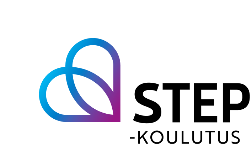 Kurssin keskeinen sisältö:Tällä kurssilla pääset harjoittelemaan sellaisia äidinkielen taitoja, joita tarvitset korkeakoulu-opinnoissa sekä niiden pääsykokeissa. Saat vinkkejä jatko-opintoja varten ja syvennät tekstitaitojasi.Kurssin osaamistavoitteet:Opiskelijahallitsee asiatyylin ja oikeakielisyydentutustuu akateemiseen kirjoittamiseen ja lukee tieteellistä tekstiälöytää oleellisen tiedon tekstistä ja osaa tiivistää sisällönreflektoi omaa osaamistaanKurssin kuuluu neljä tehtävää ja kurssin laajuus on 1,5 ops. Tämä on valinnaiskurssi, joka kuuluu jatko-opintoihin valmistavien kurssien kokonaisuuteen.Voit tehdä kurssin neljä tehtävää haluamassasi järjestyksessä. Palauta tehtävät palautuskansioihin. Tee kurssin lopuksi itsearviointi.Kurssilla on lisämateriaali, johon voi tutustua vapaasti. Lisämateriaalin ei liity tehtäviä.Jos tarvitse apua tai lisäohjeita, voit olla yhteydessä kurssin arvioivaan opettajaan. Opettajien lisätiedot löytyvät oikeasta reunasta kurssin etusivulta.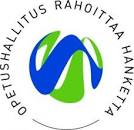 Ensimmäinen osa: Asiatyyli     A. Kielenhuoltoa: substantiivityyliEri sanaluokilla on omat perustehtävänsä. Substantiivit nimeävät asioita ja toimijoita, kun taas verbit kuvaavat tapahtumia ja toimintoja. Verbit toimivat lauseen ytiminä, sillä ne kiteyttävät tärkeää tietoa tekstin lukijalle.Substantiivityylissä tai -taudissa substantiivit valtaavat lauseen ytimenä normaalisti toimivilta verbeiltä tilaa ja alkavat vuorostaan ilmaista tärkeää tietoa, toimintoja tai tapahtumia. Tässä tapauksessa verbit jäävät substantiivien varjoon. Tällöin vaarana on, että verbeistä tulee valjuja, merkitykseltään niukkoja tai tyhjiä (esim. suorittaa, toteuttaa, tapahtua, muodostua, olla, aiheuttaa, tehdä). Substantiivityylissä kieli ja tekstit muuttuvat käsitteellisiksi ja usein turhan abstrakteiksi, minkä vuoksi niitä voi olla raskas lukea. Lähde: Kirjoittajan ABC: Substantiivityylistä verbityyliin (oulu.fi) https://webcgi.oulu.fi/oykk/abc/tekstinhuolto/hyva_asiatyyli/substantiivityylista_verbityyliin/ Tehtävä 1. Korjaa seuraavat virkkeet niin, että poistat substantiivitaudin ja kirjoitat substantiivin tilalle täsmällisen verbin. Kirjoita koko virke uudelleen korjattuna. Joudut ehkä muokkaamaan virkettä kokonaisuudessaan.Esimerkiksi: 
Liikennettä valvotaan viikonloppuna poliisien toimesta. -> Poliisit valvovat liikennettä viikonloppuna. Sihteeri hoitaa tilavuokran maksun. Lipunmyyntiä suoritetaan vain lauantaina. Ensimmäiseksi tulee suorittaa alueen rajaaminen. Potilaan tulee suorittaa painonsa mittaus kerran viikossa. Sateiset kesät osoittavat lisääntymistä. Kokouksessa ei suoritettu äänestyksiä. Ennen myyntiä auton kunnosta täytyy tehdä arvio. Meidän täytyy tehdä päätös, milloin kokoonnumme seuraavan kerran.Uuden tehdashallin rakentaminen suoritetaan kolmessa vaiheessa. Millä tavalla tehtävän palauttaminen tapahtuu? Projektin rahoitus tulee tapahtumaan yhteistyökumppaneiden avulla. Liikenteen määrässä esiintyy lisääntymistä. Uuden tehtaan avaamisen suoritti pääministeri.Tavoitteena on toteuttaa kustannusten alennus vuoden aikana. Tuotantoprosessien kehittämistä tapahtuu koko ajan. Tehtävä 2Korjaa seuraavista virkkeistä kömpelöt ilmaukset. Kirjoita koko virke uudelleen korjattuna. Joudut ehkä muokkaamaan koko virkettä kokonaisuudessaan. Paranna virkkeitä kaikin tavoin. Esimerkiksi:	Tämä alue on päihdevapaa. > Tämä alue on päihteetön.Kokouksessa vallitsi kielteinen suhtautuminen ehdotukseen päälliköiden taholta. > Kokouksessa päälliköt suhtautuivat kielteisesti ehdotukseen. Opiskelijoiden keskuudessa ollaan tyytyväisiä uuteen koulurakennukseen.Tyttöjen kohdalla tupakointi on selvästi lisääntynyt. Allekirjoittaneen mielestä ehdotus on erinomainen. Kirjastoon hankittiin kirjallisuutta 3000 € edestä. Tulos oli kovin vaatimatonta luokkaa. Voitto maksetaan verottomassa muodossa. Koko viikonlopun kohokohdan muodosti yhteinen patikointi laavulle. Haemme palvelukseemme hyvän kielitaidon omaavaa sihteeriä. Henkilökohtaisesti pidän ajatusta loistavana. Aloite tehtiin Matin toimesta. Projekti toteutettiin huolella ja ammattitaidolla. Loma sujuu rauhallisissa merkeissä.  Opiskelijoiden taholta tuli toivomus taukojumpasta oppituntien aikana.  Taskuvarkaat muodostavat ikävän ongelman festivaaleilla.  Tämän kurssin puitteissa perehdytään koristepensaiden leikkaamiseen. Lasten parissa suoritetun tutkimuksen mukaan kiinnostus lukemiseen on kasvanut. Toinen osa: Tieteellinen artikkeliLue oheinen artikkeli ja vastaa kysymyksiin.Pikkarainen, J., & Sulku, A. (2014). ”Työelämä sä tarviit mua” – mitä ammattioppilaitosten opiskelijat haluavat työltä? Ammattikasvatuksen aikakauskirja, 16(2), 101–108.Lue artikkeli “Työelämä sä tarviit mua” - mitä ammattioppilaitosten opiskelijat haluavat työltä? Ketkä ovat kirjoittaneet artikkelin? (2p) Missä teksti on julkaistu? (1p) Mitä tekstissä paljon käytetty sana “amikset” tarkoittaa? (1p) Mikä oli Amis-Dialogi-selvityksen tavoite? (1p) Millaisilla eri tavoilla tutkimuksessa hankittiin tietoa? (3p) Millaisia vahvuuksia amiksilla on selvityksen mukaan? (2p) Kirjoita tiivistelmä kahdesta viimeisestä kappaleesta “Sanoista tekoihin” ja “Ensimmäinen työpaikka elintärkeä”. Muista kertoa kaikkien kolmen osa-alueen (yritykset, amikset, oppilaitokset) kohdalla suositellut toimet sekä ensimmäiseen työpaikkaan liittyvää sisältöä. Sopiva pituus on noin 100 sanaa. Pitää olla alle 150 sanaa. Voit laatia tekstiin kappalejaon, mutta se ei ole välttämätön. (10p) Kolmas osa: Oman alan opinnäytteisiin tutustuminenTutustu kahteen opinnäytetyöhön. Selvitä kummastakin opinnäytetyöstä seuraavat asiat: tekijätyön nimijulkaisupaikka (mikä ammattikorkeakoulu?)julkaisuajankohtatutkimuskysymykset ja keskeiset tulokset. Lisäksi kerro, mitä ajatuksia ja pohdintoja opinnäytetyö herätti sinussa.Vastaa kysymyksiin yhtenäisellä tekstillä. Tehtävänpalautus ei siis ole vain vastauslista kysymyksiin. Liitä vastaukseen kummankin tutkimasi opinnäytetyön jälkeen linkki Theseus-tietokantaan. Etsi opinnäytetöitä Theseus-tietokannasta.  Ammattikorkeakoulut - TheseusNeljäs osa: ValintakoeharjoitusAlla on teksti, joka on aikaisemmin ollut erään korkeakoulun valintakokeessa luetun ymmärtämisen tehtävänä. Lue teksti ja sen jälkeen vastaa väittämiin. Voit avata tekstin uuteen välilehteen ja katsoa tekstiä samalla kun teet tehtävää.Tekstin lähde:https://www. lapinamk.fi/fi/Hakijalle/Koulutukset/Tekniikka-ja-liikenne-valintakokeethttps://www.lapinamk.fi/loader.aspx?id=c4e51a29-145e-4887-959c-7f3c780d03e2Väittämät:Wang Mangin hallintoa vastaan taistelevat kapinalliset tunnistettiin maalaamistaan punaisista kulmakarvoista. 		oikein/väärinHan-dynastia oli vallassa Kiinassa samaan aikaan, kun Euroopassa vallitsi pimeä keskiaika. oikein/väärinHan-dynastian hajoamisen jälkeen Kiina yhdistyi yhtenäiseksi valtioksi seuraavan kerran vasta 1700-luvulla. 		oikein/väärinWang Mang oli yksi merkittävimmistä Liu-sukuisista Han-keisareista.	 oikein/väärinKiina-sana on johdettu Han-dynastian aikaisesta paperia tarkoittavasta sanasta. 	   oikein/väärinKungfutselaisuus oli kielletty ideologia koko Han-dynastian ajan. 		oikein/väärinLiu-suku pysyi vallassa lähes koko nelisatavuotisen Han-dynastian vallassaolon ajan.   oikein/väärinKiinan muuri suojeli Han-dynastian alkuvuosina Kiinaa tehokkaasti paimentolaiskansojen hyökkäyksiltä. 		oikein/väärinItsearviointi ja lisämateriaali Kun olet tehnyt kaikki tehtävät, tee vielä itsearviointi alla olevien ohjeiden mukaan.Itsearviointi Kurssin itsearvioinnissa pohdi aluksi seuraavia asioita:Mitä uusia asioita opit? Mikä oli helppoa? Mikä oli vaikeaa? Miksi se oli vaikeaa? Pohdi myös, millaista oli tieteellisen tekstin lukeminen. Miltä tuntui lukea artikkeli Työelämä sä tarviit mua” mitä ammattioppilaitosten opiskelijat haluavat työltä?Tuntuiko artikkeli pitkältä? Jaksoitko lukea tarkasti loppuun asti? Oliko tekstissä sanoja, joita et ymmärtänyt? Selvititkö outojen sanojen merkityksen? Pohdi myös opinnäytetyön tekemistä mahdollisissa jatko-opinnoissa.Miltä tuntuu ajatus tehdä opinnäytetyö jatko-opinnoissa?Mitä sellaista osaamista ja valmiuksia sinulla on jo, joita tarvitset opinnäytetyön tekemisessä? Mitä osaamista sinun täytyy kehittää, jotta voisit tehdä opinnäytetyön? Mitä muita ajatuksia ja pohdintoja tämän kurssin tehtävät herättivät? Minkä arvosanan antaisit itsellesi tästä kurssista? Tee vapaamuotoinen tuotos, jonka lähetät opettajalle sähköpostilla. Muista viestin alussa kohtelias tervehdys. Lisää sähköpostiin myös kohteliaat saatesanat.Substantiivityylinen virkeVerbi lauseen ytimenäTiedekuntaneuvosto suorittaa opinnäytteen arvostelemisenTiedekuntaneuvosto arvostelee opinnäytteen.Kappaleen pituuden mittaaminen voidaan suorittaa myös asiakkaan työtiloissa. Kappaleen pituus voidaan mitata myös asiakkaan työtiloissa.